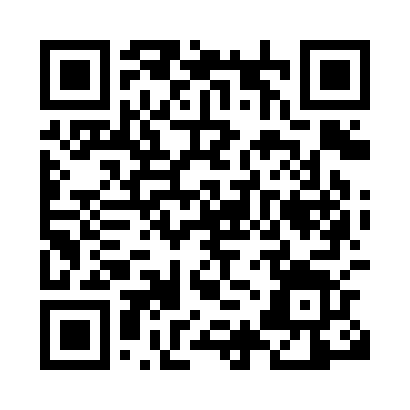 Prayer times for Altenrain, GermanyWed 1 May 2024 - Fri 31 May 2024High Latitude Method: Angle Based RulePrayer Calculation Method: Muslim World LeagueAsar Calculation Method: ShafiPrayer times provided by https://www.salahtimes.comDateDayFajrSunriseDhuhrAsrMaghribIsha1Wed3:315:551:185:208:4210:552Thu3:285:531:185:208:4310:573Fri3:255:511:175:218:4511:004Sat3:215:491:175:228:4611:035Sun3:185:481:175:228:4811:066Mon3:155:461:175:238:4911:097Tue3:115:441:175:238:5111:128Wed3:085:431:175:248:5211:159Thu3:045:411:175:258:5411:1810Fri3:025:391:175:258:5511:2111Sat3:025:381:175:268:5711:2412Sun3:015:361:175:268:5811:2513Mon3:005:351:175:279:0011:2614Tue3:005:331:175:279:0111:2615Wed2:595:321:175:289:0311:2716Thu2:595:311:175:299:0411:2817Fri2:585:291:175:299:0611:2818Sat2:585:281:175:309:0711:2919Sun2:575:271:175:309:0811:2920Mon2:575:251:175:319:1011:3021Tue2:565:241:175:319:1111:3122Wed2:565:231:175:329:1211:3123Thu2:555:221:175:329:1411:3224Fri2:555:211:185:339:1511:3325Sat2:555:201:185:339:1611:3326Sun2:545:191:185:349:1711:3427Mon2:545:181:185:349:1811:3428Tue2:545:171:185:359:2011:3529Wed2:535:161:185:359:2111:3530Thu2:535:151:185:369:2211:3631Fri2:535:141:185:369:2311:36